ANEXO II - Avaliação do Histórico Escolar Nome do Candidato:  ______________________________________________Local/Data:	,	/	/2023.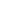 Assinatura do candidatoItemCritério de AvaliaçãoPontuação MáximaPontuação ObtidaHistórico EscolarA cada reprovação em disciplina o candidato será descontado em 0,5 pontos. O candidato com maior índice de rendimento acadêmico partirá com 40 pontos, os demais, proporcionalmente. 40 pontos